Федеральный закон № 390-ФЗ «О безопасности»Настоящий Закон закрепляет правовые основы обеспечения безопасности личности, общества и государства, определяет систему безопасности и ее функции, устанавливает порядок организации и финансирования органов обеспечения безопасности, а также контроля и надзора за законностью их деятельности.Федеральный закон № 35-ФЗ «О противодействии терроризму»
Настоящий Федеральный закон устанавливает основные принципы противодействия терроризму, правовые и организационные основы профилактики терроризма и борьбы с ним, минимизации и (или) ликвидации последствий проявлений терроризма, а также правовые и организационные основы применения Вооруженных Сил Российской Федерации в борьбе с терроризмом.Указ Правительства № 537 «О стратегии национальной безопасности Российской Федерации до 2020 года»Указ Президента № 116 «О мерах по противодействию терроризму»Концепция противодействия терроризму в Российской Федерации 
Настоящая Концепция определяет основные принципы государственной политики в области противодействия терроризму в Российской Федерации, цель, задачи и направления дальнейшего развития общегосударственной системы противодействия терроризму в Российской ФедерацииСистема профилактики терроризма в Российской Федерации ПОЛЕЗНЫЕ ССЫЛКИ:Национальный портал "Россия. Антитеррор" >>>>>Антитерроризм детям (Детский тележурнал "Спасайкин") >>>>>Документальные фильмы >>>>>Сайт "Азбука безопасности" - проект для взрослых и детей >>>>>Сайт "Террору - НЕТ!" >>>>>Ролики на сайте Национального антитеррористического комитета 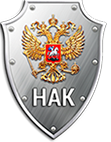 Национальный антитеррористический комитет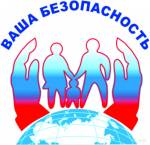 РЕКОМЕНДАЦИИ  ГРАЖДАНАМ  ПО  ДЕЙСТВИЯМ  ПРИ УГРОЗЕ  СОВЕРШЕНИЯ  ТЕРРОРИСТИЧЕСКОГО  АКТА   Сегодня терроризм, наряду с распространением оружия массового уничтожения, региональными конфликтами и организованной преступностью, представляет собой самый опасный вызов безопасности нашей стране. В целях пресечения и раскрытия террористического акта, минимизации его последствий и защиты жизненно важных интересов личности, общества и государства, правильно ориентироваться и действовать в чрезвычайных ситуациях гражданам необходимо знать правила, порядок поведения и действия населения при угрозе и в период проведения терактов. Любой человек должен точно представлять свое поведение и действия в экстремальных ситуациях, психологически быть готовым к самозащите.   Рекомендации при обнаружении подозрительного предмета.Если вы обнаружили забытую или бесхозную вещь в общественном транспорте, опросите людей, находящихся рядом. Постарайтесь установить, чья она или кто мог ее оставить. Если хозяин не установлен, немедленно сообщите о находке водителю (машинисту).Если вы обнаружили подозрительный предмет в подъезде своего дома, опросите соседей, возможно он принадлежит им. Если владелец не установлен, немедленно сообщите о находке в ваше отделение милиции.Если вы обнаружили подозрительный предмет в учреждении, немедленно сообщите о находке администрации.   Во всех перечисленных случаях:- не трогайте, не вскрывайте и не передвигайте находку. Не предпринимайте самостоятельно никаких действий с находками или подозрительными предметами, которые могут оказаться взрывными устройствами – это может привести к взрыву, многочисленным жертвам и разрушениям;- зафиксируйте время обнаружения находки;- незамедлительно сообщите в территориальный орган милиции;- примите меры по недопущению приближения людей к подозрительному предмету. Постарайтесь сделать так, чтобы люди отошли как можно дальше от опасной находки;- примите меры по исключению использования средств радиосвязи, высокочастотных излучающих приборов, динамиков и других радиосредств, способных вызвать срабатывание радиовзрывателей обнаруженных, а также пока не обнаруженных взрывных устройств;- обязательно дождитесь прибытия оперативно-следственной группыВнешний вид предмета может скрывать его настоящее назначение. В качестве камуфляжа для взрывных устройств используются обычные бытовые предметы: сумки, пакеты, свертки, коробки, игрушки и т.п. Если обнаруженный предмет не должен, как вам кажется, находиться «в этом месте в это время», не оставляйте этот факт без внимания, но помните:Если террорист-смертник ощутит на себе внимание людей, он способен незамедлительно привести взрывное устройство в действие. В связи с этим старайтесь соблюдать спокойствие. Если есть возможность, сообщите о подозрительном вам человеке в административные или правоохранительные органы либо в службы безопасности, не привлекая к себе внимания террориста.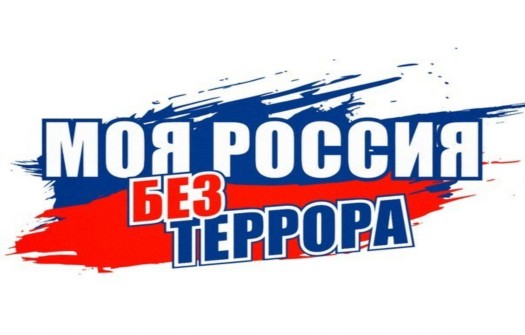 Предметы – бесхозные портфели, чемоданы, сумки, свертки, ящики, мешки, коробки и т.д., автотранспорт – угнанный, брошенный, без признаков наличия владельца и т.д.Внешние признаки предметов, по которым можно судить о наличии в них взрывных устройств:- наличие связей предмета с объектами окружающей обстановки в виде растяжек, приклеенной проволоки и т.д.;- необычное размещение обнаруженного предмета;- шумы из обнаруженного подозрительного предмета (характерный звук, присущий часовым механизмам, низкочастотные шумы);- установленные на обнаруженном предмете различные виды источников питания, проволока, по внешним признакам, схожая с антенной т.д.ПАМЯТКАПЕРСОНАЛУ  ОЪЕКТА  ПО  ПРЕДОТВРАЩЕНИЮ ТЕРРОРЕСТИЧЕСКИХ  АКТОВБудьте наблюдательны! Только вы можете своевременно обнаружить предметы и людей, посторонних на вашем рабочем месте.Будьте внимательны! Только вы можете распознать неадекватные действия посетителя в вашем рабочем помещении или вблизи него.Будьте бдительны! Каждый раз, придя на своё рабочее место, проверяйте отсутствие посторонних предметов.Потренируйтесь: кому и как вы можете быстро и незаметно передать тревожную информацию.Соблюдайте производственную дисциплину! Обеспечьте надёжные запоры постоянно закрытых дверей помещений, шкафов, столов.Не будьте равнодушны к поведению посетителей! Среди них может оказаться злоумышленник.Заблаговременно представьте себе возможные действия преступника вблизи вашего рабочего места и свои ответные действия.Помните, что злоумышленники могут действовать сообща, а также иметь одну или несколько групп для ведения отвлекающих действий.Получив сведения о готовящемся теракте, сообщите об этом в органы управления по делам ГО и ЧС и правоохранительные органы по тел. «01», «02» и руководителю объекта. Оставайтесь на рабочем месте. Будьте хладнокровны. Действуйте по команде.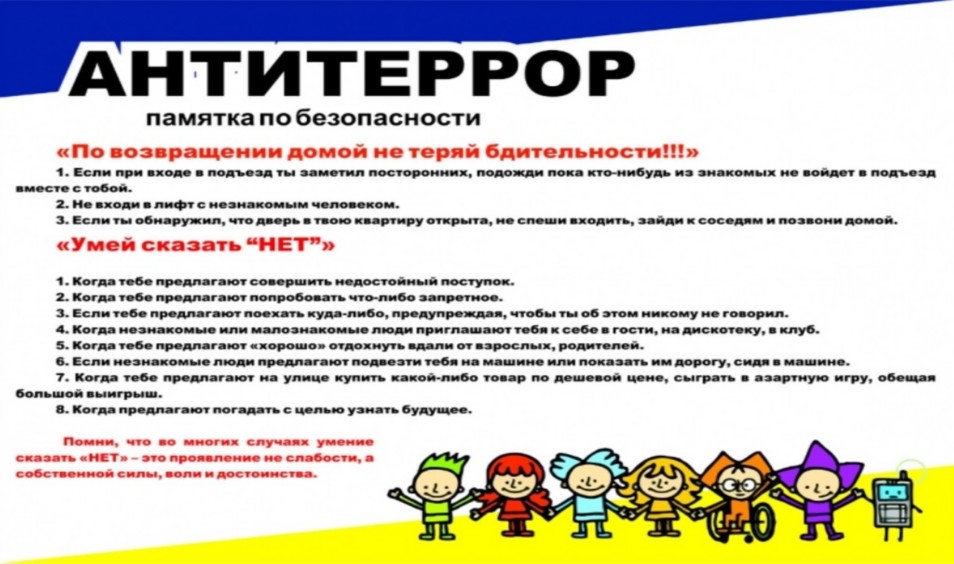 РОДИТЕЛИ!Вы отвечаете за жизнь и здоровье ваших детей. Разъясните им, что любой предмет, найденный на улице или в подъезде, может представлять опасность.Общие правила безопасностиК террористическому акту невозможно подготовиться заранее, поэтому следует быть настороже всегда. Следует проявлять особую осторожность на многолюдных мероприятиях с тысячами участников, в популярных развлекательных заведениях, торговых центрах.Обращайте внимание на подозрительных людей, предметы, на любые подозрительные мелочиНа подозрительные телефонные разговоры рядом стоящих лицНа сдаваемые или снимаемые по соседству квартиры, подвалы, подсобные помещения, склады, вокруг которых наблюдается странная активностьОстерегайтесь людей с большими сумками, баулами и чемоданами, особенно, если они находятся в неожиданном месте (например, с баулом в кинотеатре или на празднике). Несмотря на то, что этот человек, скорее всего, окажется туристом или торговцем, все же лишняя осторожность не повредит)Не поднимайте забытые посторонними людьми вещи: сумки, мобильные телефоны, кошельки и т.п.Будьте особо бдительными и остерегайтесь людей, одетых не по сезону. Если вы видите летом человека, одетого в плащ или толстую куртку – будьте особенно осторожны – под такой одеждой террористы чаще всего прячут бомбы. Лучше всего держаться от него подальше и обратить на него внимание сотрудников правоохранительных органовСпециалисты сообщают, что смертник, готовящийся к теракту, обычно выглядит чрезвычайно сосредоточено, губы плотно сжаты, либо медленно двигаются, как будто читая молитвуВ семье надо разработать план действий при чрезвычайных обстоятельствах. У всех членов семьи должны быть номера телефонов, адреса электронной почты друг друга для срочной связи. Также необходимо назначить место встречи, где вы сможете встретиться с членами вашейсемьи в экстренной ситуации. В случае эвакуации, обязательно возьмите с собой ваш набор предметов первой необходимости и документыБУДЬТЕ БДИТЕЛЬНЫ!!!ПРИ ВОЗНИКНОВЕНИИ ЧРЕЗВЫЧАЙНЫХ СИТУАЦИЙЗВОНИТЕ ПО мобильному телефону:                                            МЧС, ПОЖАРНАЯ  ЧАСТЬ                101                                        ПОЛИЦИЯ                                            102                                        СКОРАЯ ПОМОЩЬ                            103                                        ГАЗОВАЯ СЛУЖБА                           104                                        СЛУЖБА СПАСЕНИЯ                        112Памятки, буклеты, видеороликиАнтитеррор в ДОУМинистерством образования и науки Российской Федерации создан и функционирует интернет-ресурс «Интерактивная карта антитеррористической деятельности в образовательных организациях и научных учреждениях Российской Федерации» Интерактивная карта доступна по адресу MAP.NCPTI.RU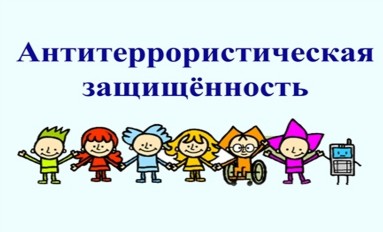 Антитеррор в ДОУМинистерством образования и науки Российской Федерации создан и функционирует интернет-ресурс «Интерактивная карта антитеррористической деятельности в образовательных организациях и научных учреждениях Российской Федерации» Интерактивная карта доступна по адресу MAP.NCPTI.RU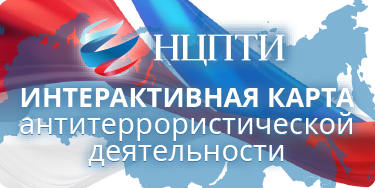 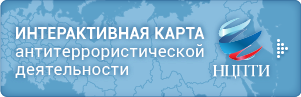 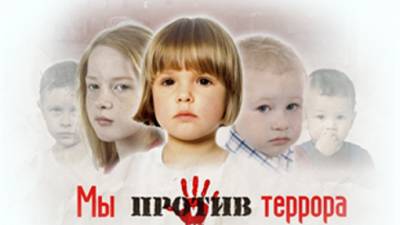 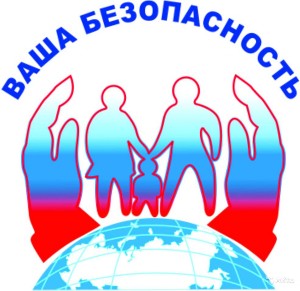 Антитеррористическая безопасность — важный аспект жизнедеятельности!Безопасность зависит от нас самих. Полиция может помочь, может посодействовать в предотвращении террактов, но стоять за спиной каждого не в силах. Притупление нашей бдительности — извечная мечта террористов. На улице, в транспорте, во дворах и подъездах мы должны быть внимательными и осмотрительными. Это не подозрительность. Нет. Это наш хозяйский подход ко всему окружающему.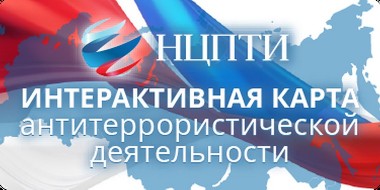 Министерством образования и науки Российской Федерации создан и функционирует интернет-ресурс «Интерактивная карта антитеррористической деятельности в образовательных организациях и научных учреждениях Российской Федерации».Интерактивная карта доступна по адресу MAP.NCPTI.RUВ Интерактивной карте размещаются сведения о готовящихся и проведенных мероприятиях (форумы, семинары, конкурсы и т.д.) антитеррористического характера.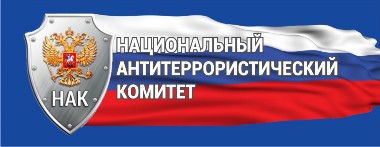 Национальный антитеррористический комитет (НАК) - федеральный орган исполнительной власти Российской федерации, обеспечивающий координацию деятельности федеральных органов исполнительной власти, органов исполнительной власти субъектов Российской Федерации и органов местного самоуправления по противодействию терроризму. >>>>>>> Рекомендации по антитеррористической безопасности       ПАМЯТКА ПЕРСОНАЛУ ДОУ ПО ПРЕДОТВРАЩЕНИЮ ТЕРРОРИСТИЧЕСКИХ АКТОВ Будьте наблюдательны! Только вы можете своевременно обнаружить посторонние предметы и незнакомых людей, в вашем учреждении.Будьте внимательны! Только вы можете распознать неадекватные действия посетителя в учреждении или вблизи него.Будьте бдительны! Каждый раз, придя на своё рабочее место, проверяйте отсутствие посторонних предметов.Потренируйтесь: кому и как вы можете быстро и незаметно передать тревожную информацию.Соблюдайте производственную дисциплину! Обеспечьте надёжные запоры постоянно закрытых дверей помещений.Не будьте равнодушны к поведению посетителей! Среди них может оказаться злоумышленник.Заблаговременно представьте себе возможные действия преступника вблизи вашего рабочего места и свои ответные действия.Помните, что злоумышленники могут действовать сообща, а также иметь одну или несколько групп для ведения отвлекающих действий.Получив сведения о готовящемся теракте, сообщите об этом только в правоохранительные органы по тел. "02" и руководителю объектаОставайтесь на рабочем месте. Будьте хладнокровны. Действуйте по команде.РЕКОМЕНДАЦИИ ГРАЖДАНАМ ПО ДЕЙСТВИЯМ ПРИ УГРОЗЕ СОВЕРШЕНИЯ ТЕРРОРИСТИЧЕСКОГО АКТАЦель данных рекомендаций - помочь гражданам правильно ориентироваться и действовать в экстремальных и чрезвычайных ситуациях, а также обеспечить создание условий, способствующих расследованию преступлений. Любой человек должен точно представлять свое поведение и действия в экстремальных ситуациях, психологически быть готовым к самозащите.ОБНАРУЖЕНИЕ ПОДОЗРИТЕЛЬНОГО ПРЕДМЕТА, КОТОРЫЙ МОЖЕТ ОКАЗАТЬСЯ ВЗРЫВНЫМ УСТРОЙСТВОМЕсли вы обнаружили неизвестный предмет в учреждении, немедленно сообщите о находке администрации или охране.не трогайте, не передвигайте, не вскрывайте обнаруженный предмет;зафиксируйте время обнаружения предмета;постарайтесь сделать все возможное, чтобы люди отошли как можно дальше от находки;обязательно дождитесь прибытия оперативно-следственной группы (помните, что вы являетесь очень важным очевидцем);ПОМНИТЕ: внешний вид предмета может скрывать его настоящее назначение. В качестве камуфляжа для взрывных устройств используются самые обычные бытовые предметы: сумки, пакеты, коробки, игрушки и т. п.РОДИТЕЛИ! ВЫ ОТВЕЧАЕТЕ ЗА ЖИЗНЬ И ЗДОРОВЬЕ ВАШИХ ДЕТЕЙ.Разъясните детям, что любой предмет найденный на улице или в подъезде, может представлять опасность. Не предпринимайте самостоятельно никаких действий с находками или подозрительными предметами, которые могут оказаться взрывными устройствами - это может привести к их взрыву, многочисленным жертвам и разрушениямКАК ВЕСТИ СЕБЯ ПРИ ТЕРРАКТАХНас почему-то перестало интересовать, кто живёт рядом, чем занимается. Это не мещанское любопытство, а необходимые вежливость и уважение к соседу, человеку, с которым каждый день встречаемся. А может быть, у него несчастье — надо предложить помощь, оказать содействие. Может, у него день рождения — хорошо бы поздравить. Этого требует нормальное, доброе человеческое общение.Вдруг появились новые люди: откуда, зачем, к кому? Если самому выяснить не удаётся, можно предупредить участкового, позвонить в отделение милиции, обратиться в домоуправление.Если вы внимательны, то знаете во дворе почти все автомашины и их владельцев. Появилась новая, незнакомая, она стоит близко у дома. И это должно озаботить вас. Здесь помогут ГИБДД, граждане своего же дома. Заметили, что с двери, ведущей в подвал, сорван замок, проинформируйте хотя бы дворника или работников домоуправления.В последнее время террористы перевозят взрывчатку в мешках, маскируя под сахар. Могут быть ящики и коробки, тюки и большие сумки, которыми пользуются "челноки" и торговцы. Груз достаточно велик и не заметить его нельзя. Надо быть бдительными!ДЕЙСТВИЯ ПРИ ОБНАРУЖЕНИИ ВЗРЫВООПАСНОГО ПРЕДМЕТАОбнаружив подозрительную вещь в общественном транспорте, опросите пассажиров. Если хозяин не установлен, немедленно сообщите об этом водителю.Обнаружив бесхозный предмет в подъезде своего дома, опросите соседей. Если владелец не установлен, немедленно сообщите об этом в отделение полиции.Обнаружив признаки установки взрывного устройства в учреждении, немедленно сообщите о находке администрации.Не подходите к подозрительному предмету, не трогайте, не вскрывайте и не передвигайте его.Запомните время обнаружения подозрительного предмета.Предупредите людей, чтобы они отошли как можно дальше от опасной находки.Обязательно дождитесь специалистов, так как вы являетесь самым важным очевидцем.Не предпринимайте самостоятельно никаких действий с подозрительными предметами — это может привести к многочисленным жертвам и разрушениям!Помните! Для маскировки взрывных устройств чаще всего используются обычные бытовые предметы: сумки, пакеты, свертки, коробки, портфели, игрушки.Рекомендации МЧС: "Правила поведения при обнаружении посторонних предметов" >>>>>ДЕЙСТВИЯ ПРИ ПОСТУПЛЕНИИ УГРОЗЫ ПО ТЕЛЕФОНУ:Если у вас есть автоматический определитель номера, сразу же запишите определившийся номер телефона.При наличии звукозаписывающей аппаратуры запишите разговор, извлеките кассету и примите меры для ее сохранности.При отсутствии звукозаписывающей аппаратуры постарайтесь дословно запомнить разговор и немедленно запишите его.По ходу разговора запоминайте такие детали, как пол и примерный возраст звонившего, особенности его речи (голос: громкий, тихий, низкий, высокий и т. д. ; речь: быстрая, медленная, внятная, невнятная, с заиканием, шепелявая, с акцентом или диалектом, с нецензурными выражениями, развязная и т. п., звуковой фон (шум автодороги или железнодорожного транспорта, звук телевизора или радио, другие голоса и т. д.).По возможности во время разговора постарайтесь получить ответы на следующие вопросы: кому, куда и по какому телефону звонят? что от вас требуют и кто выдвигает эти требования? когда и каким образом можно связаться со звонившим? кому вы можете или должны сообщить о разговоре?Зафиксируйте точное время начала и окончания разговора. Не бойтесь запугивания, по окончании разговора немедленно сообщите о нем в правоохранительные органы.В ходе разговора постарайтесь склонить собеседника к тому, чтобы вам дали как можно больше времени для принятия решения или совершения каких-либо действий.ДЕЙСТВИЯ ПРИ ПОЛУЧЕНИИ ПИСЕМ И ЗАПИСОК, СОДЕРЖАЩИХ УГРОЗЫУгрозы в письменном виде могут быть отправлены по почте, переданы со случайным человеком, подброшены в почтовый ящик, прикреплены к автомобилю.Постарайтесь не оставлять на письме или записке отпечатки своих пальцев.Не мните полученный документ и не делайте на нем пометки.Положите все, что получено (письмо, записка, упаковка, конверт, другие вложения, в чистый полиэтиленовый пакет и поместите этот пакет в плотную жесткую папку.Обратитесь с полученными материалами в правоохранительные органы, оформив их передачу путем подачи письменного заявления или протоколом.Ограничьте и не расширяйте круг лиц, которые знают о содержании полученного вами письма (записки).БУДЬТЕ БДИТЕЛЬНЫ!ПАМЯТКИ:Памятки по антитерроруПамятка «Будьте бдительны!»Памятка «Действия при угрозе совершения террористического акта»Правила поведения в местах большого скопления людей8 признаков вербовщика террористической организации Как не быть завербованнымКак выявить вовлеченность ребенка в группы смертиТелефонный терроризм